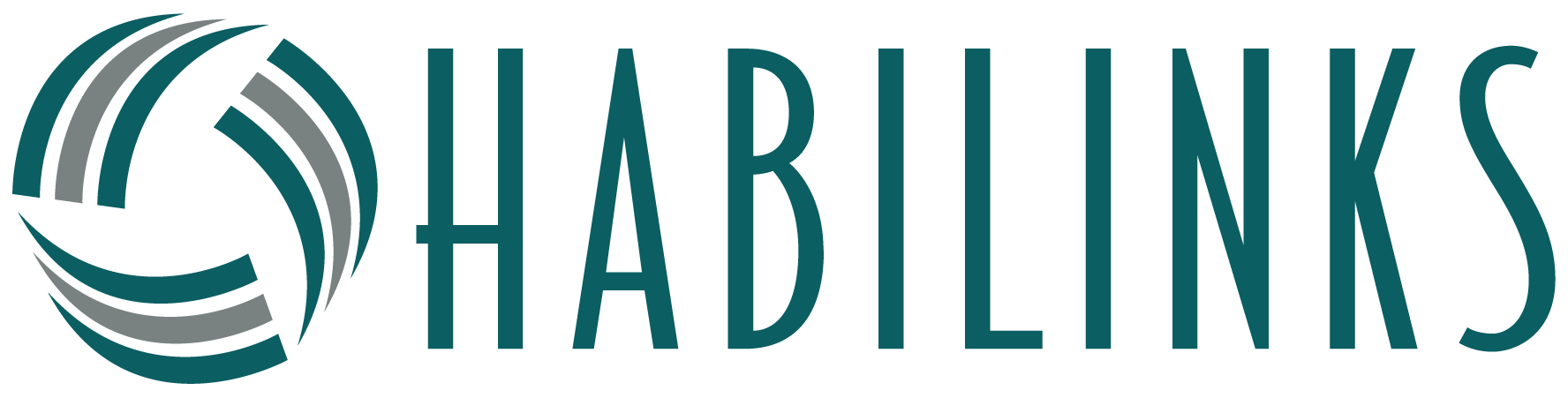                     Lifestyle Links You Can Really UseOne of a Kind Web Guide is a Time Saver for Busy Moms and DadsDelivers Useful Lifestyle Info in Two ClicksSAN FRANCISCO, April 1, 2022 --- Habitudes LLC has launched HabiLinks.com, a curated guide which helps busy families find useful everyday information on the web fast. "We're so busy trying to figure out our tech gadgets and endless software updates we've forgotten how to boil an egg" says Jackie Pettus, HabiLinks founder. From outfitting a nursery to planning for retirement, HabiLinks is designed for people looking for information, not "stuff." It delivers that information in about two clicks.The Internet is full of great resources. But page after page of search results can be too much of a good thing. Using the usual methods, a recent search for "baby name ideas" returned over a billion results. The first page contained 9 links. Some links led to sites that were hard to navigate or badly designed. Others delivered more ads than useful content. Only one link qualified for HabiLinks.HabiLinks are chosen for content quality, not paid. People, not algorithms, choose one or two reliable resources for topics in 18 lifestyle categories. Content must be from an authoritative source, well written and easily accessed without scrolling through a bunch of ads. The site must be family friendly and free of annoying pop-ups and audio. Only a site that meets the criteria becomes a HabiLink, one of the chosen few. But once a HabiLink, not always a HabiLink. "Because links aren't sponsored, we can and will remove them if they don't continue to meet our standards," says Pettus.HabiLinks is also home to the HabiTalk Blog, hosted by Jackie. Blog posts keep subscribers up to date on the latest lifestyle links and tips.HabiLinks CategoriesAutomotiveCareersClothing Care & LaundryComputers & TechnologyEducationEmergency PreparednessFamily LivingFinancial MattersFood & BeveragesHealth & FitnessHome & GardenHome Office & ProductivityLeisure & RecreationNewsPetsSenior Living & Elder CareShopping ToolsSocial Life & SocietyAbout HabiLinks HabiLinks is a curated guide to useful lifestyle information on the web. Links are chosen for content quality, not paid. To learn more: About HabiLinks.About the FounderHabiLinks is the brainchild of Jackie Pettus, a notoriously resourceful mother of three grown children. She created HabiLinks to help people find useful lifestyle information on the web fast. With over half a century's worth of experience in HabiLinks' lifestyle categories, Pettus considers herself a good judge of which links are useful and which are not. ContactName:		Jackie Pettus, Founder, Habitudes LLCPhone: 	Please request via emailEmail:		 jackie.pettus@habilinks.comWebsite:	 https://www.habilinks.comPress kit:	 https://www.habilinks.com/information-the-press-can-use/ # # #